STRATEGI PROMOSI KOREAN FOOD OJJU MELALUI MEDIA SOSIAL INSTAGRAMOJJU KOREAN FOOD PROMOTION STRATEGY THROUGH INSTAGRAM SOCIAL MEDIAOleh:Ega Fandy Pratama Putra172050266SkripsiUntuk Memperoleh Gelar Sarjana Pada Program Studi Ilmu Komunikasi Fakultas Ilmu Sosial dan Ilmu Politik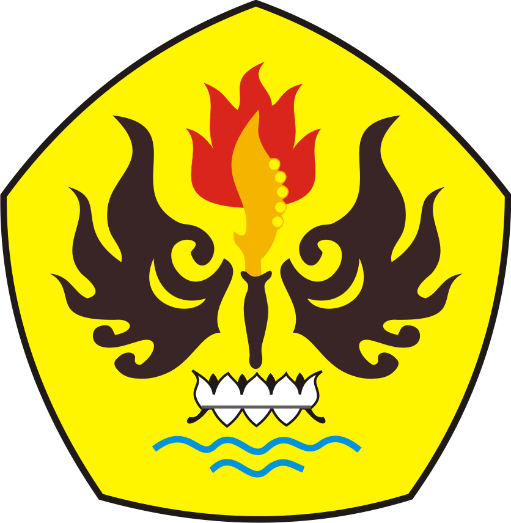 FAKULTAS ILMU SOSIAL DAN ILMU POLITIKUNIVERSITAS PASUNDAN BANDUNG2021